2021-22 Sponsor Annual Report for the Coshocton Opportunity SchoolSchool DescriptionThe Coshocton Opportunity School is a dropout recovery and prevention (DORP) community school, IRN # 000598, and serves students in Coshocton and neighboring counties who have dropped out of high school or who are "at risk" for dropping out of school due to poor attendance, disciplinary problems, legal or court related issues or other reasons which have impacted their educational growth. The mission of the school is "to provide a safe and supportive learning environment for non-traditional high school students, where a motivating, standards based curriculum will prepare students for graduation, employment and life-long learning."The curriculum is delivered through an on-line platform using Schools PLP curriculum. Schools PLP is aligned with the Ohio Academic Standards.Supplemental courses were also available to students, and include, Career Based Instruction, Parenthood, Life Skills, Relationship Building, creative arts, and nutrition. Students are required to be in state testing intervention review classes, if necessary. Students are also involved in various community service projects each month, including helping at the area food and commodities pantries, help with snow removal at the local free health clinic, and help at the local senior citizen center.Students ServedDuring the 202-2022 school year, the Opportunity School served 73 students, all of which (100.0%) were economically disadvantaged, as indicated by eligibility in the free/reduced lunch program. One student (0.55%) was either pregnant/parenting, and 19 students (26%) were students with disabilities on Individual Education Plans (IEPs). All junior students took the ACT test this school year. On May 26, 2022, forty-one students graduated from the Coshocton Opportunity School.Academic Performance2021-2022 Local Report CardThe DORP report card data from the Ohio Department of Education for 2021-2022 indicates that the Opportunity School earned designations of Exceeds Standards on all graduation ratings: 4-year rate was 83.9%, 5-year rating was 83.3%, 6-year rating was 84.4%, and the 7-year rating was 84.6%, and the 8-year rate was 78.9%. The combined average of all graduation rates is 83.0%. All of these graduation rates are significantly above the state averages for each value. The Progress component rating was Exceeds Standards, Gap Closing rating was Exceeds Standards, and the High School Test Passage Rate was Does Not Meet Standards. Our overall state reports card designation was Exceeds Standards. We will work continues to address our deficient areas.Student data from state testing is utilized to identify areas of academic weakness, and the school uses STAR Assessments for pre & post testing in both language arts and math in order to gauge progress. Our Schools PLP curriculum is a prescribed curriculum that utilizes pre and post- tests. Also, the non-academic goals of improving student attendance show an attendance rate of 90.5% for the school. All students take End of Course Exams, Work Keys Assessments and all Juniors took the ACT College Readiness Test.Transition ActivitiesTransitioning students to the workplace, the military, or further educational opportunities is a goal for the school, as well as preparing students to be good, productive citizens. Each graduating senior completes a Senior Project designed to research careers, military and higher education options. Colleges and military recruiters provide presentations to the students, and students receive assistance from the local college access program (Coshocton CARES) to complete FAFSA documents and for college advising. The CBI program helps students develop job search and workplace skills, including resume development.The school follows the state testing guidelines, and students continue to find success as evidenced by the earning of high school credits and eventual graduation.Fiscal PerformanceThe sponsor reviews the monthly financial and enrollment reports. The sponsor also receives or has access to the governing authority board-approved reports and minutes, which typically detail enrollment and financial reports. Internal controls are in place for the requisition of funds and other fiscal operations.The Coshocton Opportunity School has continued to maintain stable financial operations. This stability was provided by a healthy cash carryover balance totaling. The majority of its operating revenue comes from state aid so like most schools, the Opportunity School is vulnerable to a decrease in revenue when there are decreases to enrollment.The average annual enrollment was up from to 53 students in 2021-2022 but is expected to maintain an average of approximately 48 students for the 2022-2023 school year. No significant funding changes to state aid have occurred.Expenses are anticipated to increase in the future due to projected staff salary increases. Going forward salary increases are projected at 2% annually. Benefit costs represent 16.13% of the salary costs for retirement, Medicare and workers comp contributions and increase in direct proportion to salaries increases. The purchase services and supplies/materials are expected to incur minimal inflationary type of increases of approximately 1%.The Coshocton Opportunity School routinely prepares an annual financial report that is subsequently submitted to the Auditor of the State of Ohio or an Independent Public Accounting firm for evaluation of its financial position, cash flows, internal controls and adherence to accounting principles. The auditor report indicates that they have obtained sufficient and appropriate support of their opinion that the financial statements present fairly, in all material respects, the financial position of the Coshocton Opportunity School as of June 30, 2022. The Opportunity School received the Auditor of State Award meeting the criteria of a "clean" audit report and maintaining excellent record keeping.Organization and OperationThe school organization and operation is handled using the same procedures and protocols as the sponsor district, although the school approves and maintains its own adopted board policies. The contract between the sponsor and the school is specific in its language and expectations. Due to the nature of the accessibility of the school and the district, multiple opportunities exist for the school and sponsor to interact and address issues, if any. Technical assistance is provided weekly through our treasurer's office, as well as our EMIS and enrollment personnel. The school participates in professional development opportunities, as well. The school and Governing Authority maintain appropriate governing authority meeting minutes and open meeting notices and requirements. Financial and enrollment reviews are conducted on a monthly basis. The governing authority, fiscal officer, director, and staff follow the contract and ensure the instructional program and educational philosophy are followed. The governing authority has successfully executed the educational program as defined in the contract. Admission standards and special education services requirements are met.Legal Compliance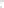 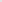 The current contract is a two- year contract between the sponsor and the school, and it was vetted/written with the assistance of legal counsel. All legal requirements in statute are noted in the contract. Future site visits and sponsor monitoring will help to address any deficiencies. Proper documentation will ensure all legal compliance areas are met in the future.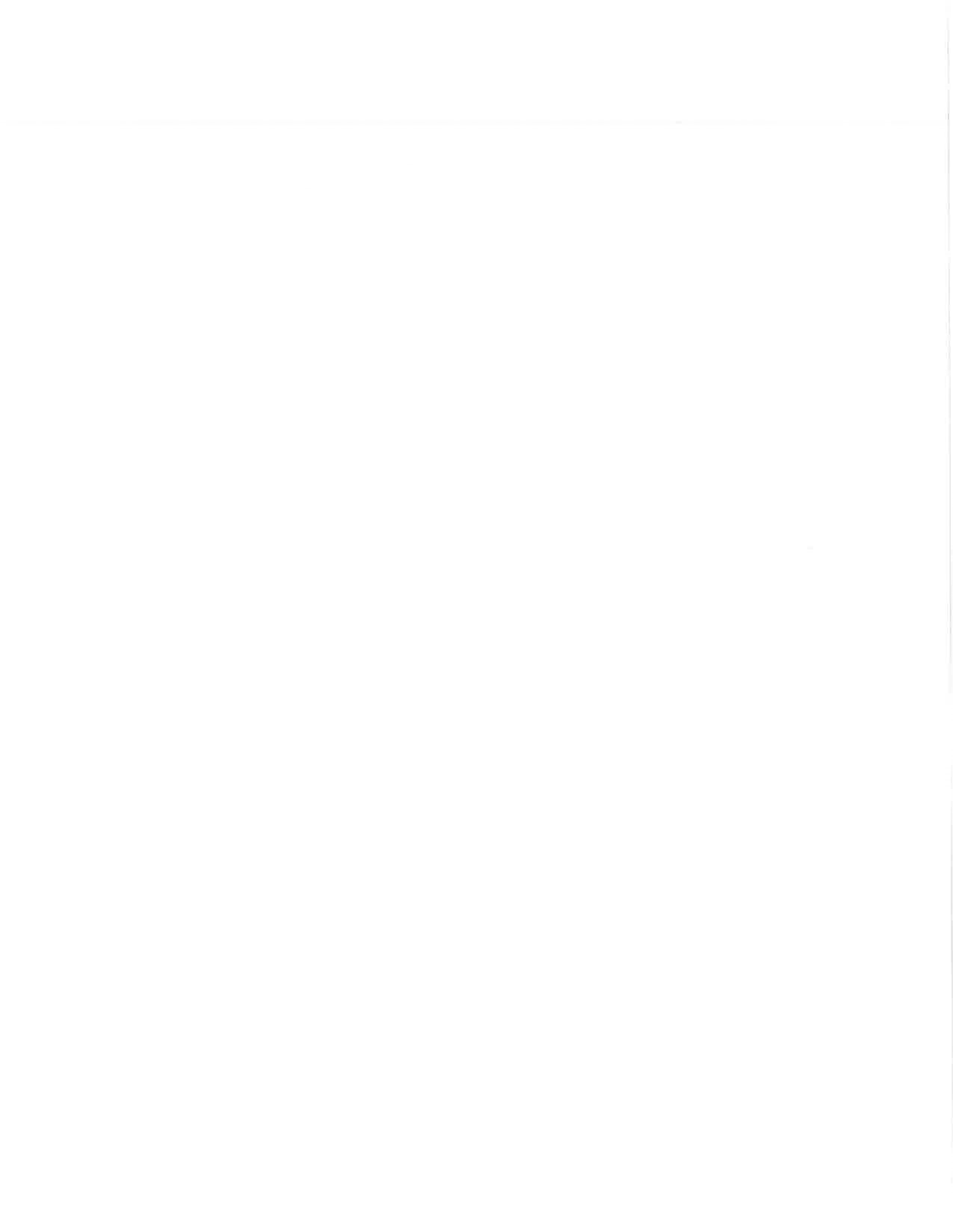 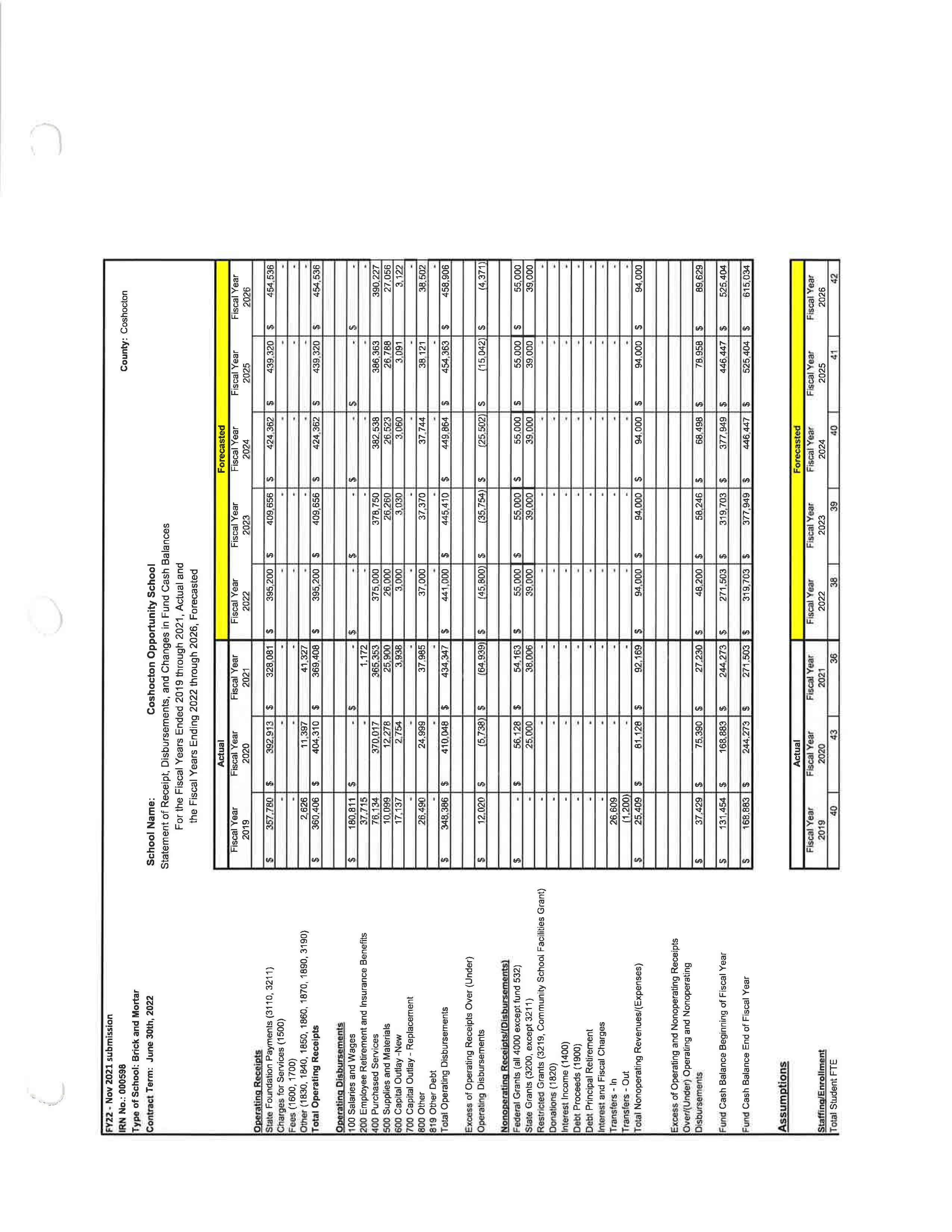 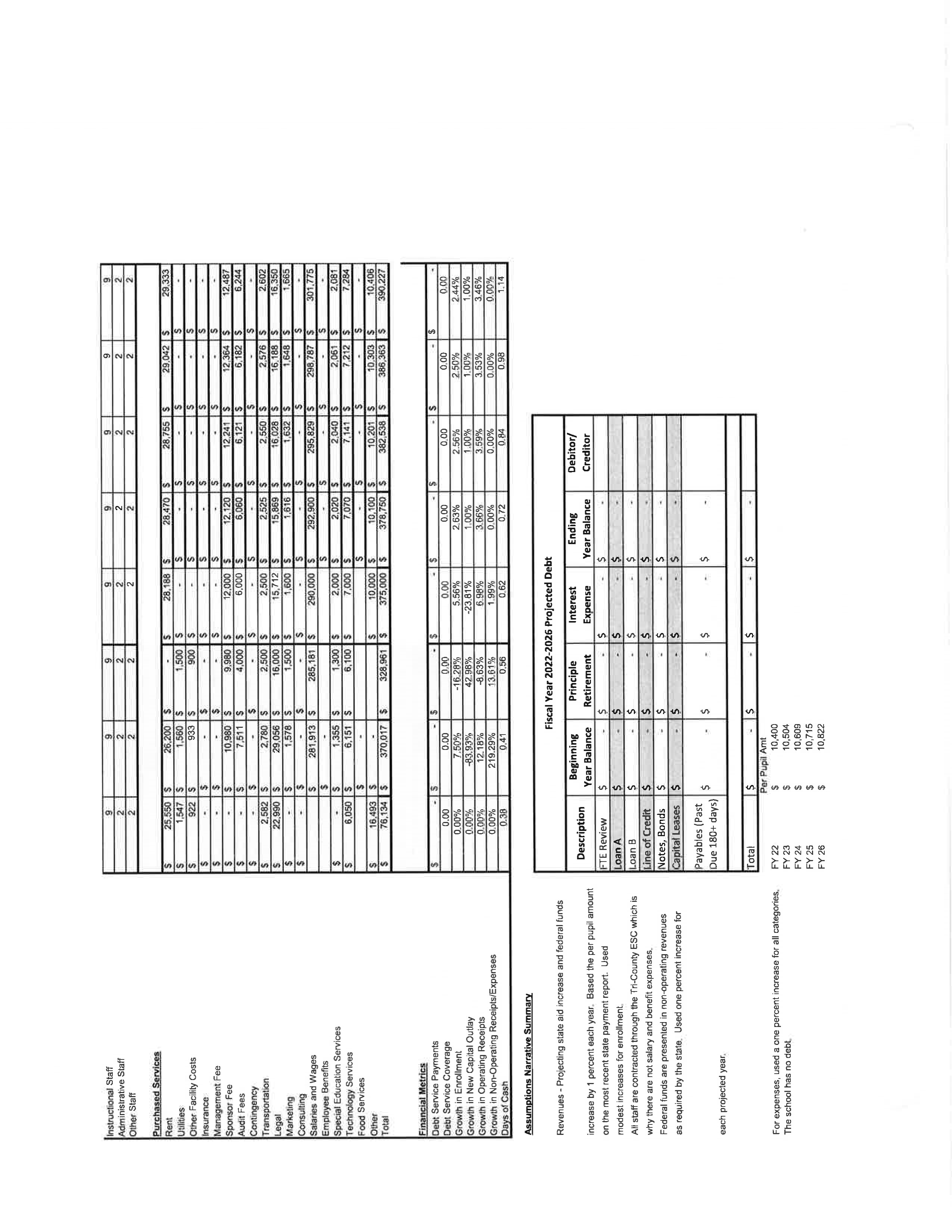 